Blinded Veterans Association of Puerto Rico and U.S. Virgin Islands Region-Sr. José R.Rivera-Barris PresidenteExt. 21128Cel. (787) 379-6299La Asociación de Veteranos Ciegos (Blinded Veterans Association) está reconocida por el Congreso de los Estados Unidos para representar a los veteranos con impedimentos visuales. La Asociación ayuda a los veteranos y a sus familiares a conocer y superar los desafíos conforme a su nueva realidad de vida. Los servicios están disponibles para todos los veteranos con impedimentos visuales, que fueron adquiridos durante o después del servicio militar.Actividades Promovidas por la Asociación y organizaciones sin fines de lucro:-Escalar (Climbing)-Ciclismo (Cycling)-Vela (Sailing)-Surf (Surfing) WhCamping)-Tirolesa (Ziplinin)-Esquiar (Skiing)-Arco y Flecha (Arcade)-Barbacoa (Grilling)-Entre Otros (Others)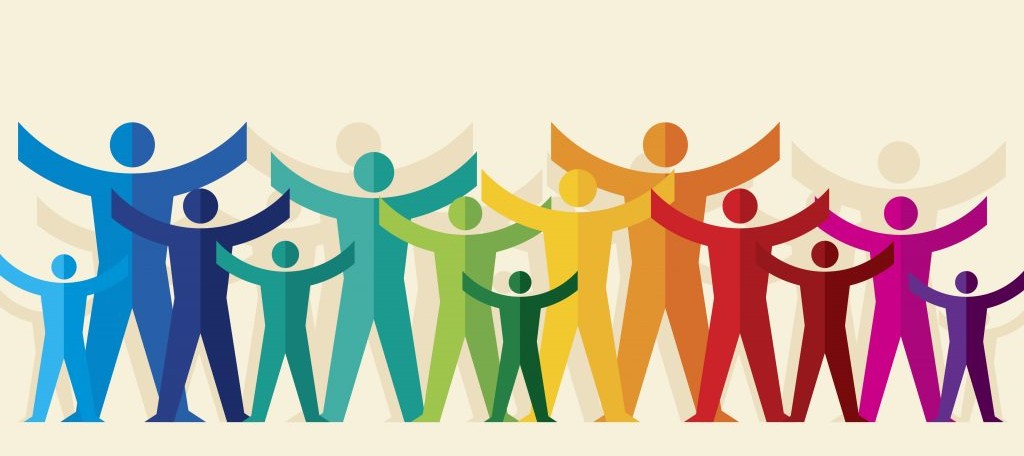 “El arte de vivir no consiste en eliminar nuestros problemas sino en aprender a convivir con ellos.”-Bernard Mannes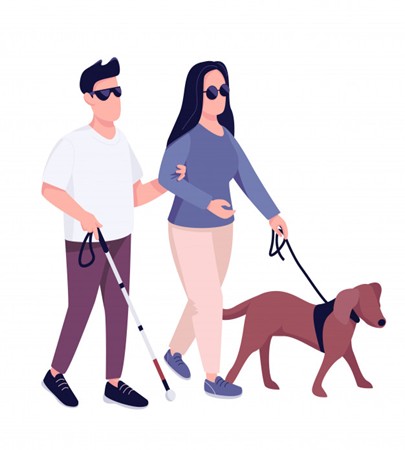 Centro de Rehabilitación de Veteranos con Impedimentos VisualesHospital de Veteranos“Blinded Veterans Association, Puerto Rico & US Virgin Islands Region”Por: Rebecca La Placa -O&M Intern Supervisora: Myrna Cabrera, COMSMisión:La misión del Centro de Rehabilitación de Ciegos (BRC) es proveerle al veterano adiestramiento para que adquiera confianza e independencia y así se integre a su comunidad de acuerdo a su nueva realidad de vida.Personal actual:-Directora-Subdirector-Coordinadoras, programa VIST-Optómetra-Psicóloga-Trabajador social-Especialistas en rehabilitación de ciegos-Terapista Recreacional-Enfermeros(as)-Asistente Médico-NutricionistaSe le ofrecen clases de:-Orientación y b (Orientation and Mobility)-Actividades del diario vivir (Living Skills)-Destrezas manuales (Manual Skills)-Destrezas visuales (Visual Skills)-Terapia Recreacional (Recreational Therapy)-Asistencia Tecnológica (Assistive Technology)Los veteranos también recibirán:-Enfermería y educación médica-Monitoreo y manejo de medicamentos-Grupo Psico-socialConforme a su evaluación, podría recibir equipos o materiales utilizados en su adiestramiento en VA, como, por ejemplo:-Bastón blanco-Gafas-CCTV-re-adaptados-Materiales de su diario vivir-Magnificadores-Binoculares/monoculares-Lámparas-Celular-entre otrosContáctenos: 787-641-7582-Srta. Adriana Mattei-Sosa DirectoraExt. 21141, 21143Coordinadoras VIST(Visual Impairment Services Team)-Sra. Maria Elena Sanfiorenzo (San Juan) Ext. 31294-Sra. María Montalvo.Ponce- Ext. 44261 Mayagüez- Ext. 48047